АДМИНИСТРАЦИЯ ГОРОДА ИШИМАПОСТАНОВЛЕНИЕ 29 января 2018 г.                                                                                              № 46 В соответствии с Земельным кодексом Российской Федерации, Федеральным законом от 27.07.2010 № 210-ФЗ «Об организации предоставления государственных и муниципальных услуг», постановлением правительства Тюменской области от 10.11.2015 № 508-п «О внесении изменений в постановление от 30.01.2012 № 31-п «О разработке и утверждении административных регламентов исполнения государственных функций при осуществлении регионального государственного контроля (надзора), муниципальных функций при осуществлении муниципального контроля и административных регламентов предоставления государственных услуг», Уставом города Ишима, постановлением администрации города Ишима от 14.05.2012 № 725 «Об утверждении правил разработки и утверждения административных регламентов предоставления муниципальных услуг», постановлением администрации города Ишима от 29.02.2016 № 190 «Об утверждении перечня государственных и муниципальных услуг, предоставляемых администрацией города Ишима, муниципальными учреждениями»:В постановление администрации города Ишима от 31.08.2015 № 713 «Об утверждении административного регламента предоставления муниципальной услуги «Рассмотрение заявлений и заключение соглашений об установлении сервитута» (в ред. постановлений администрации города Ишима от 24.05.2016 № 523, от 20.03.2017 № 221) внести следующее изменение:1.1.	приложение № 1 к административному регламенту изложить в новой редакции согласно приложению к настоящему постановлению. 2.	Опубликовать настоящее постановление в сетевом издании "Официальные документы города Ишима" (www: ishimdoc.ru) и разместить на официальном сайте муниципального образования городской округ город Ишим.3.	Контроль за исполнением настоящего постановления возложить на заместителя Главы города по имуществу.Глава города                                                                                         Ф.Б. ШишкинПриложение №1к административному регламенту(бланк заявления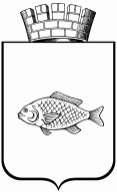 О внесении изменения в постановление администрации города Ишима от 31.08.2015 № 713 «Об утверждении административного регламента предоставления муниципальной услуги «Рассмотрение заявлений и заключение соглашений об установлении сервитута» (в ред. постановлений администрации города Ишима от 24.05.2016 № 523, от 20.03.2017 № 221)Приложениек постановлениюадминистрации города Ишимаот 29 января 2018 года № 46№Администрация муниципального образования городской округ город Ишим Администрация муниципального образования городской округ город Ишим Администрация муниципального образования городской округ город Ишим Администрация муниципального образования городской округ город Ишим Администрация муниципального образования городской округ город Ишим Администрация муниципального образования городской округ город Ишим Администрация муниципального образования городской округ город Ишим Администрация муниципального образования городской округ город Ишим Администрация муниципального образования городской округ город Ишим Администрация муниципального образования городской округ город Ишим Администрация муниципального образования городской округ город Ишим 1.ЗаявительЗаявительЗаявительФамилия, имя, отчество (при наличии)Фамилия, имя, отчество (при наличии)документ, удостоверяющий личность (вид, серия, номер, выдавший орган дата выдачи, место жительства)документ, удостоверяющий личность (вид, серия, номер, выдавший орган дата выдачи, место жительства)Полное наименование юридического лица и ОГРНконтактные данные (почтовый адрес, адрес электронной почты, номер телефона)1.ЗаявительЗаявительЗаявительгражданин1.ЗаявительЗаявительЗаявительюридическое лицо1.ЗаявительЗаявительЗаявительпредставитель заявителя (заполняется в случае обращения представителя заявителя)2.Прошу заключить соглашение об установлении сервитута:Прошу заключить соглашение об установлении сервитута:Прошу заключить соглашение об установлении сервитута:Прошу заключить соглашение об установлении сервитута:Прошу заключить соглашение об установлении сервитута:Прошу заключить соглашение об установлении сервитута:Прошу заключить соглашение об установлении сервитута:Прошу заключить соглашение об установлении сервитута:Прошу заключить соглашение об установлении сервитута:Прошу заключить соглашение об установлении сервитута:Прошу заключить соглашение об установлении сервитута:2.в отношении части земельного участка в отношении части земельного участка в отношении части земельного участка в отношении части земельного участка в отношении части земельного участка в отношении части земельного участка в отношении части земельного участка в отношении части земельного участка в отношении части земельного участка в отношении части земельного участка 2.в отношении всего земельного участкав отношении всего земельного участкав отношении всего земельного участкав отношении всего земельного участкав отношении всего земельного участкав отношении всего земельного участкав отношении всего земельного участкав отношении всего земельного участкав отношении всего земельного участкав отношении всего земельного участка2.Цель действия сервитутаЦель действия сервитутаЦель действия сервитутаЦель действия сервитутаЦель действия сервитутаЦель действия сервитутазаполняется заявителемзаполняется заявителемзаполняется заявителемзаполняется заявителемзаполняется заявителем2.Предполагаемый срок действия сервитутаПредполагаемый срок действия сервитутаПредполагаемый срок действия сервитутаПредполагаемый срок действия сервитутаПредполагаемый срок действия сервитутаПредполагаемый срок действия сервитутазаполняется заявителемзаполняется заявителемзаполняется заявителемзаполняется заявителемзаполняется заявителем2.Кадастровый номерКадастровый номерКадастровый номерКадастровый номерКадастровый номерКадастровый номерзаполняется заявителем при его наличиизаполняется заявителем при его наличиизаполняется заявителем при его наличиизаполняется заявителем при его наличиизаполняется заявителем при его наличии3.Документы, прилагаемые к заявлению в обязательном порядке:Документы, прилагаемые к заявлению в обязательном порядке:Документы, прилагаемые к заявлению в обязательном порядке:Документы, прилагаемые к заявлению в обязательном порядке:Документы, прилагаемые к заявлению в обязательном порядке:Документы, прилагаемые к заявлению в обязательном порядке:Документы, прилагаемые к заявлению в обязательном порядке:Документы, прилагаемые к заявлению в обязательном порядке:Документы, прилагаемые к заявлению в обязательном порядке:Документы, прилагаемые к заявлению в обязательном порядке:Документы, прилагаемые к заявлению в обязательном порядке:Схема границ сервитута на кадастровом плане территории (если заявление о заключении соглашения об установлении сервитута предусматривает установление сервитута в отношении всего земельного участка, приложение схемы границ сервитута на кадастровом плане территории к указанному заявлению не требуется)Схема границ сервитута на кадастровом плане территории (если заявление о заключении соглашения об установлении сервитута предусматривает установление сервитута в отношении всего земельного участка, приложение схемы границ сервитута на кадастровом плане территории к указанному заявлению не требуется)Схема границ сервитута на кадастровом плане территории (если заявление о заключении соглашения об установлении сервитута предусматривает установление сервитута в отношении всего земельного участка, приложение схемы границ сервитута на кадастровом плане территории к указанному заявлению не требуется)Схема границ сервитута на кадастровом плане территории (если заявление о заключении соглашения об установлении сервитута предусматривает установление сервитута в отношении всего земельного участка, приложение схемы границ сервитута на кадастровом плане территории к указанному заявлению не требуется)Схема границ сервитута на кадастровом плане территории (если заявление о заключении соглашения об установлении сервитута предусматривает установление сервитута в отношении всего земельного участка, приложение схемы границ сервитута на кадастровом плане территории к указанному заявлению не требуется)Схема границ сервитута на кадастровом плане территории (если заявление о заключении соглашения об установлении сервитута предусматривает установление сервитута в отношении всего земельного участка, приложение схемы границ сервитута на кадастровом плане территории к указанному заявлению не требуется)Схема границ сервитута на кадастровом плане территории (если заявление о заключении соглашения об установлении сервитута предусматривает установление сервитута в отношении всего земельного участка, приложение схемы границ сервитута на кадастровом плане территории к указанному заявлению не требуется)Схема границ сервитута на кадастровом плане территории (если заявление о заключении соглашения об установлении сервитута предусматривает установление сервитута в отношении всего земельного участка, приложение схемы границ сервитута на кадастровом плане территории к указанному заявлению не требуется)Схема границ сервитута на кадастровом плане территории (если заявление о заключении соглашения об установлении сервитута предусматривает установление сервитута в отношении всего земельного участка, приложение схемы границ сервитута на кадастровом плане территории к указанному заявлению не требуется)4.Способ получения результата муниципальной услуги:Способ получения результата муниципальной услуги:Способ получения результата муниципальной услуги:Способ получения результата муниципальной услуги:Способ получения результата муниципальной услуги:Способ получения результата муниципальной услуги:Способ получения результата муниципальной услуги:Способ получения результата муниципальной услуги:Способ получения результата муниципальной услуги:Способ получения результата муниципальной услуги:Способ получения результата муниципальной услуги:4.в виде бумажного документа, который заявитель получает непосредственно при личном обращении;в виде бумажного документа, который заявитель получает непосредственно при личном обращении;в виде бумажного документа, который заявитель получает непосредственно при личном обращении;в виде бумажного документа, который заявитель получает непосредственно при личном обращении;в виде бумажного документа, который заявитель получает непосредственно при личном обращении;в виде бумажного документа, который заявитель получает непосредственно при личном обращении;в виде бумажного документа, который заявитель получает непосредственно при личном обращении;в виде бумажного документа, который заявитель получает непосредственно при личном обращении;в виде бумажного документа, который заявитель получает непосредственно при личном обращении;в виде бумажного документа, который заявитель получает непосредственно при личном обращении;4.в виде бумажного документа, который направляется заявителю посредством почтового отправления;в виде бумажного документа, который направляется заявителю посредством почтового отправления;в виде бумажного документа, который направляется заявителю посредством почтового отправления;в виде бумажного документа, который направляется заявителю посредством почтового отправления;в виде бумажного документа, который направляется заявителю посредством почтового отправления;в виде бумажного документа, который направляется заявителю посредством почтового отправления;в виде бумажного документа, который направляется заявителю посредством почтового отправления;в виде бумажного документа, который направляется заявителю посредством почтового отправления;в виде бумажного документа, который направляется заявителю посредством почтового отправления;в виде бумажного документа, который направляется заявителю посредством почтового отправления;4.в виде электронного документа, размещенного на официальном сайте, ссылка на который направляется заявителю посредством электронной почты;в виде электронного документа, размещенного на официальном сайте, ссылка на который направляется заявителю посредством электронной почты;в виде электронного документа, размещенного на официальном сайте, ссылка на который направляется заявителю посредством электронной почты;в виде электронного документа, размещенного на официальном сайте, ссылка на который направляется заявителю посредством электронной почты;в виде электронного документа, размещенного на официальном сайте, ссылка на который направляется заявителю посредством электронной почты;в виде электронного документа, размещенного на официальном сайте, ссылка на который направляется заявителю посредством электронной почты;в виде электронного документа, размещенного на официальном сайте, ссылка на который направляется заявителю посредством электронной почты;в виде электронного документа, размещенного на официальном сайте, ссылка на который направляется заявителю посредством электронной почты;в виде электронного документа, размещенного на официальном сайте, ссылка на который направляется заявителю посредством электронной почты;в виде электронного документа, размещенного на официальном сайте, ссылка на который направляется заявителю посредством электронной почты;4.в виде электронного документа, который направляется заявителю посредством электронной почты.в виде электронного документа, который направляется заявителю посредством электронной почты.в виде электронного документа, который направляется заявителю посредством электронной почты.в виде электронного документа, который направляется заявителю посредством электронной почты.в виде электронного документа, который направляется заявителю посредством электронной почты.в виде электронного документа, который направляется заявителю посредством электронной почты.в виде электронного документа, который направляется заявителю посредством электронной почты.в виде электронного документа, который направляется заявителю посредством электронной почты.в виде электронного документа, который направляется заявителю посредством электронной почты.в виде электронного документа, который направляется заявителю посредством электронной почты.5.Подпись заявителя (представителя заявителя):Подпись заявителя (представителя заявителя):Подпись заявителя (представителя заявителя):Подпись заявителя (представителя заявителя):Подпись заявителя (представителя заявителя):Подпись заявителя (представителя заявителя):Подпись заявителя (представителя заявителя):Подпись заявителя (представителя заявителя):Дата:Дата:Дата:5._________ ___________________(Подпись) (Инициалы, фамилия)_________ ___________________(Подпись) (Инициалы, фамилия)_________ ___________________(Подпись) (Инициалы, фамилия)_________ ___________________(Подпись) (Инициалы, фамилия)_________ ___________________(Подпись) (Инициалы, фамилия)_________ ___________________(Подпись) (Инициалы, фамилия)_________ ___________________(Подпись) (Инициалы, фамилия)_________ ___________________(Подпись) (Инициалы, фамилия)«__» ___________ ____ г.«__» ___________ ____ г.«__» ___________ ____ г.